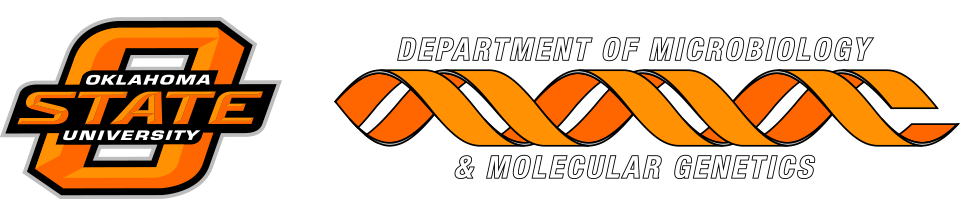 MICROBIOLOGY & MOLECULAR GENETICSDepartmental Journal ClubMICR 6120MondayNovember 13, 201711:30am-12:20pmRM 215 LSEPresented byBradley Smiling
Accelerated Masters StudentDisruption of Staphylococcus aureus biofilms using rhamnolipid biosurfactants
S. S. e Silva, J. W. P. Carvalho, C. P. Aires, M. Nitschke